Class Teacher for the duration of Mrs Fletcher’s Maternity Leave– 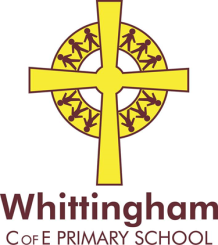 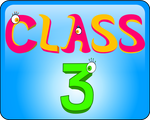 Mrs Fletcher will return on Monday 9th JulyMrs B Athey supported by HLTA Mrs Cheryl ChisholmHomework All children – Keep learning and using the words from the Year 3,4,5,6 (or the one your child has been given if different) these are in the yellow homework book and also at the back of the planner. To ensure that children are not learning to the test and applying the learnt words to their work I will randomly test 5 spellings at a point during the week without prior notice! (I have picked this tip up from DHS).Spell Blaster-For a different way to learn - On School 360-  Go to J2e – then click on J2 Blast. Go to Spell Blaster (new spelling game) scroll through and you will come to Y3/4 and Y5/6 lists which then give you the appropriate spellings. You can practice or go online against children from  other schools.Times Tables- Keep learning your times tables, this is an important skill and it is imperative that at this age your child knows their x tables and can recall them quickly as it helps in so many areas of maths. Ttblast on J2Blast on School 360 is great for this. Once again, I will randomly check all children’s knowledge of their tables.J2 SATs Blast- I would encourage all children to work on this as it will support what we are doing at school throughout KS2 not just Year 6. It will also help the children to develop the speed which they answer questions which is a key skill that I am working on at the moment.Reading- As you will know from the letters last term we now use Accelerated Reader in school. The children have dedicated reading time 2 or 3 times per week, so they can complete their quizzes at school. The expectation for our age of children is that they should be reading 3 of the smaller ORT Stage 12-16 books at least per week which is about 300 pages, so it is important that they are reading regularly at home. The hour per week we have always expected is a minimum. Please continue to ask your child questions about the story and write in the Reading Record.All homework should be ongoing as it is skills practice but as a rule, I generally check online access and activities completed by Friday each week.Any queries please do not hesitate to contact me. Belinda Athey.In Literacy the children will be looking at developing writing in a variety of styles and producing longer pieces of work and also reading at length. We will continue to use our new Accelerated Reader Programme to ensure children are reading the correct books according to their understanding and interests.  We will continue to work on spelling and grammar in all our work. 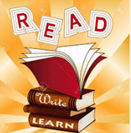 A big focus for us this term is to use more ambitious word choices and more complex grammar (whilst still remembering the basics!) in our longer pieces of writing.The children will be revising the spellings from the Year 3,4,5, and 6 spelling lists. This will be tested at points throughout the week. They will also learn spelling rules and patterns of more complex words so that these can be put in their writing.Numeracy 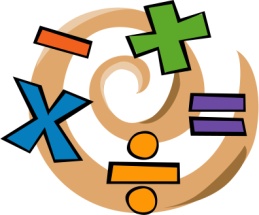 As always, in Year 5/6 we will be developing our understanding of the following. The children MUST also know the x tables and be able to recall quickly. Number and place value- 4 operations multi-step wordProblems will be a big focus this half term.Ratio and Proportion - Quantities / recipesStatistics - DataAlgebra - missing numbers coordinatesMeasurement - Measuring (angles),Number - Decimals, percentages and theirequivalence to fractions- Ratio and proportionGeometry- properties of shape- position and direction.We will also be working on developing our mathematical brains, putting what we have learnt into real life contexts and the important skill of working at speed during our mental arithmetic lessons and weekly maths skills check.In Geography  We will explore the range of maps available togeographers and to develop their understandingof the key features of maps. They will study arange of maps and atlases, including digital maps,and compare their features. The children will learn to use the eight compass points to give directions andgive grid references to locate places on a map. Bycomparing maps of the same place, children willlearn about the way that places have changedover time. As part of the World Cup celebrations we will also find out about the diverse countries involved in this competition.In HistoryWe will be looking at the Mayan civilization AD900.We will find out about who they were and how they lived and how different this society is to modern day Britain.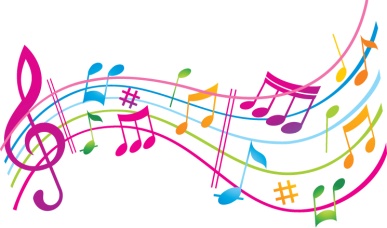 In Music Class 3 will be continuing to rehearse the songs taken from the WW1 Big Sing Project before performing at Alnwick Playhouse. We will also finish the term off in style with our Pop UK workshop and concertIn Science - Earth and Space We will learn to: Understand and describe the movements ofthe earth and the moon.Understand the comparable sizes of theearth, sun and moon.Explore the solar system and differentplanets.Explain how we have day and night (earthrotating.)Look at time GMT.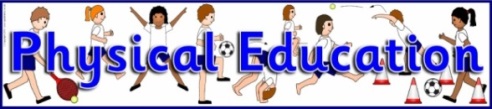 We will continue our work from last half term on Athletics, Rounders and Kwik Cricket. We will be continuing to refine and develop our skills in other areas such as cross country as we will be taking a team to take part in a cross-country competition We will have one final rugby coaching session before a team takes part in a rugby festival. Please note dates and participation in competitions are usually sent out by letter. However, the children are also expected to write this information down in their planners as this is a key skill we are trying to train the children into using before they start Secondary School.In Spanish – Following from our work on finding out about the country itself we will be continuing to learn how to use basic greetings, ask directions, sing songs, revise how to count to 20 in Spanish as well as hold a simple conversation. Towards the end of term Mrs Fletcher will revisit French so that the children have the level of understanding expected of them of both languages for their age.In RE -We use the Northumberland County CouncilAgreed Syllabus for Religious Education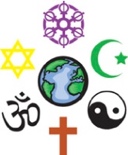 Sikhism Unit 3 - Worship and Communities. We hope to have a visit or visitor to enhance the children’s understanding of the beliefs and traditions surrounding this culture.Forest Schools - Please note that on THURSDAY afternoons Class 3 will take part in their own Forest Schools lesson. (This replaces the Monday afternoon session).P.E kit is needed in school on Mondays and Thursdays. In the interest of space in the Class 3 cloakroom  and in order to prepare children for Secondary School please could PE kit be only brought in on these days.Trainers in school every day however are useful..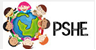 In our PSHE lessons we will be continuing to look at people who inspire us and motivate us to do well. We will be working further on our Unicef Rights Respecting Schools Award and Children’s Charter. We will also be carefully preparing both year groups for their immediate and eventual transition to Secondary School and have a variety of transition work already planned.We will also be learning to be more independent and keep ourselves safe.Art – We will be using a range of materials and media to produce a range of artwork for Whittingham and Glanton Shows..In our PSHE lessons we will be continuing to look at people who inspire us and motivate us to do well. We will be working further on our Unicef Rights Respecting Schools Award and Children’s Charter. We will also be carefully preparing both year groups for their immediate and eventual transition to Secondary School and have a variety of transition work already planned.We will also be learning to be more independent and keep ourselves safe. Technology – Product Design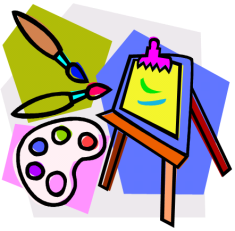 To design and create chocolate foodproducts and the packaging.Use software to support design process.In Computing we will be using the internet as a research tool. We will use our laptops as a publishing and design tool. We will be learning about the importance of being safe and responsible online. We will also develop our work on Ozobots, Scratch, Minecraft and Hour of Code.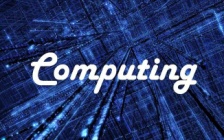 